Summary & Verification of Work in Therapeutic Setting  
Recreational Therapy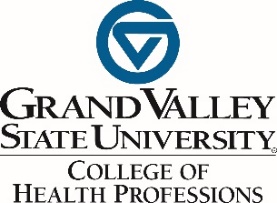 



PROGRAM:      	 APPLICATION DEADLINE DATE:     
Applicant Information:Name:      G#:      Email:      Phone:      Supervisor Information:Name:      Title:      Agency:      Agency Address:      Email:      Phone:      Brief description of the applicant’s responsibilities and persons served:      
Number of hours the applicant completed at this agency:      	Volunteer     Or Paid What were the dates of that work?     From               	To      
I certify that all the answers and information I have provided on this recommendation are complete and accurate to the best of my knowledge.Supervisor Signature:          							Date:      
Submission Instructions for Supervisor:  Download this form and save as a Word document (.doc or .docx).  By the deadline stated at the top of this form, EMAIL AS AN ATTACHMENT to: chpreceptionist@gvsu.edu  

If mailing a paper copy of this form is necessary, please postmark by deadline above:
College of Health Professions - Student Services
Grand Valley State University, 301 Michigan St NE, Suite #113
Grand Rapids, MI 49503-3314